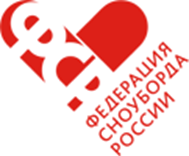 Официальное приглашениена Всероссийские соревнования по сноуборду памяти Полины Петроченко 16– 21 декабря 2018 г.,г. Новосибирск, Сноуборд парк «Горский»Дорогие друзья! Приглашаем Вас принять участие во Всероссийских соревнованиях по сноуборду памяти Полины Петроченко, которые пройдутс 16 декабря по 21 декабря 2018 годав городе Новосибирск, в Сноуборд парке «Горский»Организаторы: Министерство физической культуры и спорта Новосибирской области, ГАУ НСО «СШОР по сноуборду», Региональное отделение в Новосибирской области «Федерация сноуборда России»Программа соревнований*:Предварительные заявочные формы должны быть отправлены не позднее 10 декабря по электронному адресу: sbs-54@yandex.ruГлавный судья – Перлов Александр АндреевичКомандировочные расходы, (проезд, питание, размещение,) и страхование участников соревнований за счет командирующей организации. Участники, занявшие призовые места в личных и командных видах программы спортивных соревнований награждаются кубками, медалями, дипломами и памятными призами проводящих организацийКонтактное лицо в г. Новосибирск: Перлов Александр Андреевич, тел. +79130158718, sbs-54@yandex.ruГарантированное размещение и питание участников:Гостиница Ривер-Парк, Добролюбова, 2(стоимость с 3х разовым питанием от 1 600 руб.)Информация по бронированию до 05.12.2018; sbs-54@yandex.ru* Время проведения может меняться в зависимости от количества заявленных участников16 декабря (воскресенье) День приезда участников16 декабря (воскресенье) День приезда участников15:00 -17:00 - регистрация участников      17:00 - Собрание капитанов команд (Немировича- Данченко, 150/3)15:00 -17:00 - регистрация участников      17:00 - Собрание капитанов команд (Немировича- Данченко, 150/3)17 декабря (понедельник) тренировка PSL17 декабря (понедельник) тренировка PSL10:00 – 11:30Тренировка (1 группа 2006-2007) 11:30 – 13:00Тренировка (2 группа 2005-2004) 14:00Собрание капитанов команд18 декабря (вторник), PSL, тренировка SS18 декабря (вторник), PSL, тренировка SS9:00 – 10:00Разминка участников10:00 – 12:00Квалификация PSL12:00Официальное открытие соревнований12:30 – 14:30Финал PSL15:00Награждение победителей и призеров15:00 – 16:00Тренировка SS (1 группа 2008 – 2009)16:00 – 17:00Тренировка SS (2 группа 2006 – 2007)19 декабря (среда), SS* (формат проведения без квалификации; попытка линия трамплины, попытка линия джиббинг; попытка линия «на выбор»); тренировка SBX19 декабря (среда), SS* (формат проведения без квалификации; попытка линия трамплины, попытка линия джиббинг; попытка линия «на выбор»); тренировка SBX09:00-10:00Разминка 1 группа (2008 – 2009)10:00 – 12:00Соревнования 1 группа 12:00 – 13:00Разминка 2 группа (2006 -2007)13:00 – 15:00Соревнования 2 группа15:30Награждение победителей и призеров15:00 – 16:00Тренировка SBX (1 группа 2005-2004)16:00 – 17:00Тренировка SBX (2 группа 2006-2007)17:30Собрание капитанов команд20 декабря (четверг) SBX20 декабря (четверг) SBX10:00Квалификация SBX12:00Финал SBX13:30Награждение победителей и призеров14:30Собрание капитанов команд15:00 – 16:00Регистрация командный SBX18:00 – 19:30Регистрация ветераны SBX21 декабря (пятница) командный SBX, ветераны SBX, отъезд участников21 декабря (пятница) командный SBX, ветераны SBX, отъезд участников11:00Старт командный SBX14:00Старт «ветеранов сноуборда» SBX15:00Награждение победителей и призеров, закрытие соревнований